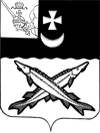 АДМИНИСТРАЦИЯ БЕЛОЗЕРСКОГО МУНИЦИПАЛЬНОГО РАЙОНА ВОЛОГОДСКОЙ ОБЛАСТИ П О С Т А Н О В Л Е Н И ЕОт _15.08.2013_ № __901___                                        Об    утверждении     норматива      расходовна      один     день      питания      ребёнка    в муниципальных                   образовательных организациях Белозерского муниципального района,           реализующих            основную общеобразовательную                   программу дошкольного                                образования	В  соответствии  со  статьёй  2  и  статьёй  65  Федерального  Закона  Российской  Федерации  от  29  декабря  2012  года  №273-ФЗ  «Об  образовании  в  Российской  Федерации»  ПОСТАНОВЛЯЮ:    1. Установить норматив расходов на один  день  питания ребёнка  в  муниципальных  образовательных  организациях  Белозерского муниципального   района,  реализующих  основную  общеобразовательную программу  дошкольного  образования,  в  сумме  75-00  рублей.   2. Контроль  за  исполнением  постановления  возложить  на  первого заместителя  Главы  района  Неронову  С.И.  3. Постановление  Главы  Белозерского  муниципального  района  от  03.06.2009  года  №477  «Об  утверждении  норматива  расходов  на  один  день  питания    ребёнка  в  муниципальных  образовательных  учреждениях  Белозерского  муниципального  района,  реализующих  основную  общеобразовательную  программу  дошкольного  образования» признать  утратившим  силу.4. Настоящее  постановление  вступает  в  силу с 1 сентября 2013 года и подлежит опубликованию  в районной газете «Белозерье».Глава  района:			                                      Е.В. Шашкин       